Randstad Hungary Kft. 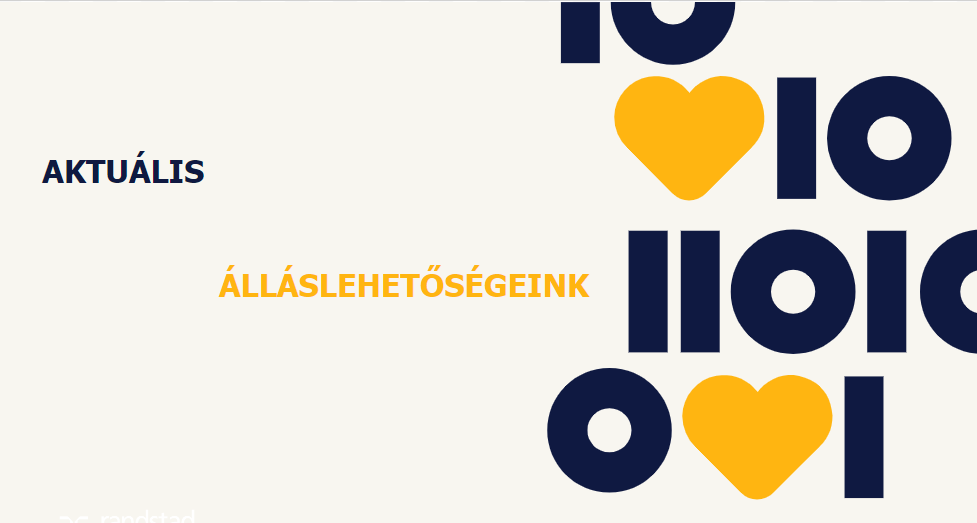 Kedves Hallgatók! Szeretnénk nektek bemutatni a Randstad Hungary Kft.-t, valamint aktuális nyitott, mérnöki pozícióikat. A Randstad a világ és Magyarország egyik piacvezető HR szolgáltatója és munkaerő-közvetítő cége, melyet 1960-ban alapítottak Hollandiában. A vállalat világszinten - Amerikától Japánig - 38 piacon, közel 5000 irodával van jelen.  Magyarországon 2004-ben alapították meg a Randstad-ot, mely jelenleg 5 irodával - Budapesten, Tatabányán, Miskolcon, Debrecenben és Szegeden - operál. Csapataikkal több területen is sikeresen toboroznak évek óta, de a műszaki terület kiemelt fókuszú minden irodában. Az alábbiakban megtaláljátok a cég aktuális állásajánlatait, valamint pár tanácsadó elérhetőségét. Aktuális lehetőségek:Hajdú-Bihar megye: Gyártástervező mérnök - Debrecen: https://www.randstad.hu/allasok/gyartastervezo-mernok_debrecen_31672/Junior Gépészmérnök - Debrecen: https://www.randstad.hu/en/jobs/junior-gepeszmernok_debrecen_31044/Létesítményfelelős - Debrecen: https://www.randstad.hu/allasok/letesitmenyfelelos_debrecen_31541/Borsod-Abaúj-Zemplén megye:Elektronikai tanár - Tiszaújváros: https://www.randstad.hu/allasok/elektronikai-tanar_tiszaujvaros_31855/Folyamatmérnök - Tiszaújváros: https://www.randstad.hu/allasok/folyamatmernok_tiszaujvaros_30763/Tesztmérnök - Tiszaújváros: https://www.randstad.hu/allasok/tesztmernok_tiszaujvaros_25620/Bács-Kiskun megye: Gyakornok felületkezelő üzem területen - Kecskemét:https://tas-daimler.taleo.net/careersection/ex/jobdetail.ftl?job=MER0000V4P&lang=huGyakornok minőségbiztosítás területen - Kecskemét:https://tas-daimler.taleo.net/careersection/ex/jobdetail.ftl?job=MER0000PJP&lang=huGyakornok műszaki szolgáltatások, gyárüzemeltetés területen - Kecskemét:https://tas-daimler.taleo.net/careersection/ex/jobdetail.ftl?job=MER0000YLN&lang=huPest megye:Alkalmazástechnikai mérnök - Budaörs:https://www.randstad.hu/en/jobs/alkalmazastechnikai-mernok_budaors_31184/Automatizálási mérnök - Göd: https://www.randstad.hu/allasok/automatizalasi-mernok_god_31186/Folyamatmérnök - Göd: https://www.randstad.hu/allasok/folyamatmernok_god_27308/Junior Application Engineer - Budapest:https://www.randstad.hu/allasok/junior-application-engineer_budapest_31433/Maintenance Engineer - Göd: https://www.randstad.hu/allasok/maintenance-engineer_god_27783/Komárom-Esztergom megye: Beruházási projekt koordinátor - Almásfüzitő: https://www.randstad.hu/en/jobs/beruhazasi-projekt-koordinator_almasfuzito_31852/Folyamatmérnök - Esztergom: https://www.randstad.hu/en/jobs/folyamatmernok-zks_esztergom_31054/Fejér megye: Minőségbiztosítási munkatárs - Mór:https://www.randstad.hu/en/jobs/minosegbiztositasi-munkatars_mor_31571/Veszprém megye: Projektmérnök - Veszprém: https://www.randstad.hu/allasok/projektmernok_veszprem_31639/Termeléstervező - Csetény: https://www.randstad.hu/allasok/termelestervezo_cseteny_30893/Elérhetőségek:Kosztin Barbara (Debrecen, Miskolc és vonzáskörzete): barbara.kosztin@randstad.huKisvári Lilla (Budapest, Szeged és vonzáskörzete): lilla.kisvari@randstad.hu​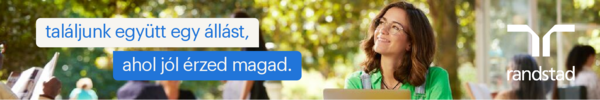 nyilvántartásba vételi számok:minősített foglalkoztató: BP/0701/081043-8/2022-22 munkaerő-kölcsönzés: 49713-4/2004-0100-203munkaerő-közvetítés: 49711-4/2004-0100-324